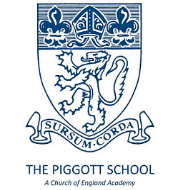 JOB DESCRIPTIONJob title:		Head of Key Stage Responsible to:		Deputy Head Teacher The Overall Responsibility of the Post Holder:To carry out the general and specific professional duties of a teacher, as set out in the current School Teachers’ Pay and Conditions Document To be accountable for and contribute to the pastoral and academic programme for pupils in the Key Stage To give a strategic direction to the work of the year groups in the Key StageThe Purpose of the Role:establish a well-formed vision and identity for the Key Stage and model this vision through words, actions and relationships, especially with Heads of Year and Tutorsbe accountable for the academic progress of all pupils in the Key Stagepromote and encourage high expectations and achievement at all timespromote an awareness and acceptance of accountability across all staff and pupils in the year groupensure equal access to the curriculum for all pupilscontribute to and support whole school policies in support of pupil achievement, development and welfaredevelop, adapt and employ effective communications across the Key Stagebe accountable for the social, moral, spiritual and cultural  development of pupils in the Key Stagepromote and monitor the collective act of worshipsupport and act as a role model for the School’s behavioural policy plan for and support the progression of the pupils into the next stage of their educationat all times, seek and manage effective working relationships with the pupils, tutors, parents of the year group and other Heads of Year in order that the School’s values and  ethos are reflected and modelled in the work of the Key StageSection A:Main Duties / Accountabilities for Head of Key Stage:Strategic Planning: give leadership and support to their Heads of Year and Form Tutorsestablish, monitor and evaluate annual improvement plan for the Key Stage, within the context of the whole school targets undertake professional development of their own and support that of the Heads of Year, appropriate to their needs and experiencemake arrangements for pastoral INSET as requiredQuality Assurance:ensure Heads of Year deploy their time and teams effectivelymaintain and help to manage high standards of behaviour and discipline – especially with regard to dress code/uniformmodel and maintain high standards of behaviour and discipline within the Key Stage, supporting and working with Heads of Year when there has been a breakdown of pupil behaviour.Information Management:co-ordinate academic monitoring of and supportive interventions for pupils co-ordinate information on pupils, from whatever source; distribute this information to those concerned, taking action where necessarypresent data reports to SLT and GovernorsPastoral System:know and care for the pastoral well-being of their year group, including the Tutors and support assistants have an overview of pupil attendance and punctuality ensure there is effective use of tutor time.plan and help develop pastoral initiatives in line with school, local and national guidelinesPupil Progressin negotiation with Subject Leaders, set and know the targets for both individual pupils and individual year groups within the Key Stage as a whole  encourage and plan for a variety of learning styles and experiencesmonitor and improve achievement and attainmentto track the progress for key groups within the Key Stage (DP/LAC/Ethnicity/EAL/SEN etc) and support and plan interventions for these groups and individuals.Communications:communicate frequently & regularly with Heads of Yearcommunicate and meet with parents and pupilsoversee arrangements for and attendance at  Parents’ Evenings for the Key Stage year groupsattend year group assembliesquality assure reports before they are issued to parents, where relevant ensure liaison takes place with SEN, G&T, LAC and Pupil Premium/ Disadvantaged pupil co-ordinators regarding appropriate provision for individual pupilsCurriculum provision:co-ordinate and support with the L4L Co-ordinator the Learning for Life programme across the Key Stage contribute to discussions with subject  leaders regarding curriculum developments and provisionLiaison:meet regularly with the Deputy Head Teacherliaise with the pastoral support staff to monitor absence and punctuality across the year groupestablish clear expectations and constructive working relationships among staff, through team working and mutual support; devolve responsibilities and delegate tasksResources:monitor the use of form rooms / social room oversee health and safety in form areas work within the pastoral budgetOther specific duties:support the School in its legal requirements for collective worshipoversee Activities Days for their Key Stageactively promote the School’s corporate policiesactively engage in the staff review and development process – including appraisal arrangementsoversee the compiling of case studies for key individuals and groups within the cohortDisadvantaged pupils (PP/LAC/Service)To attend weekly Intervention group meetings To co-ordinate the intervention for disadvantaged pupils in the year group To liaise with the mentoring team To analyse the three weekly data collection To conduct surveys with the DP cohort as requiredWhilst every effort has been made to explain the main duties and responsibilities of the post, each individual task undertaken has not been identified.